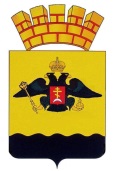 РЕШЕНИЕГОРОДСКОЙ ДУМЫ МУНИЦИПАЛЬНОГО ОБРАЗОВАНИЯГОРОД НОВОРОССИЙСКот_________________								    №_______г. НовороссийскО внесении изменений в решение городской Думы муниципальногообразования город Новороссийск от 25 июня 2013 года № 313 «Об утверждении Положения о бюджетном процессе в муниципальном образовании город Новороссийск и о признании утратившими силу некоторых решений городской Думы муниципального образованиягород Новороссийск»В соответствии с Бюджетным кодексом Российской Федерации в части регулирования бюджетного процесса и в целях определения правовых основ, содержания и механизма осуществления бюджетного процесса в муниципальном образовании город Новороссийск, установления основ формирования доходов, осуществления расходов местного бюджета, муниципальных заимствований и управления муниципальным долгом, а также в связи с поступлением протеста прокуратуры города Новороссийска                   от 14 августа 2023 года № 7-02-2023/Прдп992-23-20030007, руководствуясь Уставом муниципального образования город Новороссийск, городская Дума муниципального образования город Новороссийск  р е ш и л а:1. Внести в решение городской Думы муниципального образования город Новороссийск от 25 июня 2013 года № 313 «Об утверждении Положения о бюджетном процессе в муниципальном образовании город Новороссийск и о признании утратившими силу некоторых решений городской Думы муниципального образования город Новороссийск» (в редакции изменений, принятых решениями городской Думы муниципального образования город Новороссийск от 27 октября 2015 года № 18, от 18 июля 2017 года № 213,           от 29 апреля 2020 года № 527, от 25 мая 2021 года № 109,                                                                    от 24 декабря 2021 года № 191, от 19 июля 2022 года № 282, от 26 сентября 2023 года № 424) следующие изменения:1.1.  В статье 23 Положения о бюджетном процессе в муниципальном образовании город Новороссийск слова «на трехлетний период» заменить словами «на период не менее трех лет».2. Отделу информационной политики и средств массовой информации опубликовать настоящее решение в печатном бюллетене «Вестник муниципального образования город Новороссийск» и разместить на официальном сайте администрации и городской Думы муниципального образования город Новороссийск.3. Контроль за выполнением настоящего решения возложить на председателя постоянного комитета городской Думы по финансово-бюджетной и экономической политике С.И. Кондратьева и заместителя главы муниципального образования Э.А. Кальченко.4. Настоящее решение вступает в силу с момента его официального опубликования.Глава муниципального образования город Новороссийск_______________ А.В. КравченкоПредседатель городской Думы                                                             ______________ А.В. Шаталов